اساسنامه انجمن علمی دانشجویی فناوری اطلاعات سلامت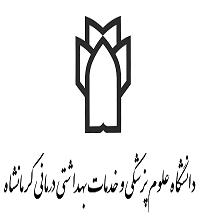 دانشگاه علوم پزشکی کرمانشاهفصل اول: کليات و اهدافماده 1: به منظور حمایت ، تقویت وترویج فرهنگ و اخلاق علمی در دانشگاه ، تقویت روحیه و بنیه علمی دانشجویان مستعد و توانمند و فراهم آوردن زمینه های مناسب برای فعالیت های جمعی علمی و کارگروهی ، افزایش مهارت های علمی و همچنین بهره گیری از توانمندی و خلاقیت آنان در تحقق پیشرفت علمی ، انجمن علمی دانشجویی فناوری اطلاعات سلامت که از این پس در این اساسنامه انجمن نامیده می شود، تشکیل می گردد.حرکت بر اساس نقشه جامع علمی کشور و ایجاد هم ‌افزایی در جهت تقویت و توسعه دستاوردهای علمی دانشگاه.شكوفايي استعدادها و برانگيختن خلاقيت علمي دانشجويان و بهره‌گيري از توانمندي‌های فردی و گروهی دانشجویان و ارتقاء سطح علمی دانشجویان رشته.برقراری ارتباط علمی، فنی، تحقیقاتی وآموزشی میان دانشجویان، اساتید و مسئولان دانشگاه به منظور ارتقاء کیفی و فنی رشته های بهداشت.ایجاد بستر مناسب برای فعالیت های علمی و پژوهشی برای دانشجویان بهداشت .ارزیابی و بازنگری برنامه های آموزشی،علمی وپژوهشی وارائه پیشنهادهای لازم در مسائل مذکور.ارائه خدمات آموزشی، علمی و پژوهشی و ترغیب و تشویق پژوهشگران و دانشجویان رشته های بهداشت در پیشبرد فعالیت های پژوهشی و آموزشی.تهیّه و تدوین خبرنامه و نشریات علمی، آموزشی و برگزاری کلاس های آموزشی، حل تمرین و... برگزاری سمینارها و گردهمایی های آموزشی و پژوهشی.حمایت و تشویق مادی و معنوی از ابتکارات، خلاقیت های علمی، فعالیت های پژوهشی و اختراعات دانشجویان.کمک به دانشکده در برگزاری جلسات معارفه، پرسش و پاسخ ، فارغ التحصیلی و مراسم مرتبط با مناسبت ها.شناسایی دانشجویان نخبه و ممتاز و بهره گیری از مشارکت آنها در ارتقای فضای علمی دانشگاه .ماده 2: : انجمن علمی دانشجویی فناوری اطلاعات سلامت ، جمعیتی متشکل از دانشجویان علاقمند رشته فناوری اطلاعات سلامت به مشارکت در فعالیت های علمی این انجمن می پردازند. دبير انجمن نماينده قانوني آن است. ماده 3: انجمن از تاريخ تصويب اين اساسنامه براي مدت نامحدود تشکيل مي شود. و ملزم به رعايت قوانين جمهوري اسلامي و قوانين مصوب انجمن هاي علمي دانشجويي وزارت بهداشت، درمان و آموزش پزشکی  است.فصل دوم: وظايف و فعاليت هاماده 4: به منظور نيل به اهداف تعريف شده در ماده 1 اين اساسنامه، انجمن فعالیت‌های زير را انجام خواهد داد:حرکت براساس نقشه جامع علمی کشور و ایجاد هم افزایی در جهت تقویت و توسعه دستاوردهای علمی دانشگاهشکوفایی استعدادها و برانگیختن خلاقیت علمی دانشجویان و بهره گیری از توانمندی های فردی و گروهی دانشجویانایجاد زمینه ی مناسب به منظور حمایت های مالی و معنوی دانشگاه از فعالیت های علمی دانشجویان افزایش مشارکت و رقابت دانشجویاندر فعالیت های علمی جمعی و نهادینه ساختن فرهنگ کارگروهیتقویت و تحکیم پیوند بین نظام آموزش سلامت با مردم جامعه  تعمیق دانش و بینش علمی و مهارت های عملی دانشجویانایجاد بستری مناسب در جهت تعامل و استفاده از تجربیات نهادها و انجمن های علمی تخصصی مرتبط و بهره گیری از دانش و تجربه اعضاء هیئت علمیتوسعه و ترویج فعالیت های علمی در دانشگاه با استفاده حداکثری از فضای مجازی در حوزه سلامت فصل سوم: شرايط عضويت ماده 5: 5-1. عضو عادی: دانشجویان دانشگاه که فرم عضویت انجمن علمی مربوطه را تکمیل می نمایند( با شرط معدل 15 یا موارد دارای کمتر از معدل 15  به تشخیص و تایید شورای مرکزی انجمن )  5-2. عضو فعال: اعضایی از انجمن علمی مربوطه که بیش از سه ماه از عضویت آنها گذشته و به تشخیص اکثریت شورای مرکزی  شاخص های فعال بودن در انجمن های علمی را کسب کرده باشند.5-3. عضو افتخاری: اعضای هیات علمی خارج و داخل دانشکده و فارغ التحصیلان و دانشجویان سایر دانشگاه هاتبصره: افراد دارای استعداد های مرتبط با اهداف انجمن با تشخیص شورای مرکزی به عضویت در خواهند آمد . ماده 6: عضويت در يکي از موارد زير خاتمه مي يابد:6-1. استعفاي کتبي6-2. عدم رعايت مقررات و انضباط انجمن( سه جلسه غیبت متوالی و پنج جلسه متناوب غیر موجه)تبصره: تائيد خاتمه عضويت با نظر شورای مرکزی انجمن است.فصل چهارم: ارکان انجمنماده 7: ارکان اصلي انجمن عبارتند از:الف: مجمع عمومی ب: شورای مرکزی ج: دبیر د: گروه‌ها و کمیته‌های داخلیالف: مجمع عمومي:ماده 8: شورايي متشکل از اعضای فعال انجمن علمی مربوطه می باشند. ديگر اعضا مي توانند بدون حق راي در مجمع عمومي شرکت کنند. تشکيل مجمع عمومي به نحو زير است:8-1. مجمع عمومي سالي يک بار تشکيل مي شود. و با حضور يا اجازه کتبي نمايندگي دو سوم اعضاي فعال انجمن رسميت مي يابد. و تصميمات آن با اکثريت نصف بعلاوه يک معتبر است.تبصره: بدیهی است در اولین مجمع عمومی برای انتخاب اعضای شورای مرکزی انجمن علمی، استثنا اعضای عادی  دارای حق رای می باشند.8-2. در صورتي که در دعوت نخست مجمع عمومي رسميت نيافت، جلسه دوم با فاصله زمانی کمتر از یک هفته تشکيل مي شود. و با هر تعداد از اعضا رسميت مي‌يابد. 8-3. مجمع عمومی فوق العاده با خواست کتبی یک سوم اعضاء مجمع عمومی و دو سوم اعضای شورای مرکزی تشکل می گردد.تبصره1: دعوت نامه براي تشکيل مجمع عمومي به صورت کتبي و اطلاعيه و پانزده روز قبل از تشکيل مجمع عمومي به اطلاع اعضا برسد.ماده 9: وظايف مجامع عمومي عادي و فوق العاده:9-1. انتخاب اعضاي شورای مرکزی.9-2. تصويب خط مشي انجمن.9-3.  بررسي و تصويب پيشنهادهاي شورای مرکزی.9-4. تصويب تغييرات در مفاد اساسنامه.9-5. تصويب آئين نامه اجرايي و تغييرات آن.9-6. بررسي و تصويب ترازنامه و صورتحساب درآمدها و هزينه هاي مالي گذشته و بودجه سال آتي انجمن و تعیین میزان حق عضویت سالانه.9-7. عزل شورای مرکزی.9-8. تصويب انحلال انجمن.تبصره1: مجمع عمومي را هيات رئيسه اي مرکب از يک رئيس، يک منشي و دو ناظر  و کارشناس انجمن هاي علمي دانشجويي اداره مي کنند.تبصره 2: اعضاي هيات رئيسه با اعلام و پذيرش نامزدي خود در مجمع انتخاب مي شوند.تبصره 3: اعضاي هيأت رئيسه نبايد از بين کساني باشند که براي انتخاب شدن در شورای مرکزی داوطلب شده اند.تبصره 4: مجمع عمومي فوق العاده تنها به منظور تصميم گيري در مورد بندهاي 4-9 و 5-9 و 7-9 و 8-9 تشکيل مي شود.ب: شورای مرکزیماده 10: اعضای شوراي مرکزی انجمن علمي متشكل از 5 عضو اصلي است كه با انجام انتخابات از ميان اعضاي مجمع عمومی انجمن، با رأي مستقيم آنان و كسب اكثريت نسبي آرا با شرح وظایف و بر اساس شرایط زیر براي مدت يك سال انتخاب مي‌شوند.10-1. عضويت در شورای مرکزی افتخاري است.10-2. شورای مرکزی حداکثر تا پانزده روز پس از انتخاب شدن تشکيل جلسه داده و با راي کتبي نسبت به تفکيک وظايف خود اقدام مي نمايد.10-3. جلسات شورای مرکزی با حضور اکثريت اعضا رسميت مي يابد و تصميمات متخذه با اکثريت آراي موافق کل اعضاي حاضر شورای مرکزی معتبر است.10-4. شورای مرکزی موظف است ظرف حداکثر 2 ماه پيش از پايان دوره تصدي خود نسبت به فراخواني مجمع عمومي و انتخاب شورای مرکزی جديد اقدام و بلافاصله نتايج را همراه با صورتجلسه مجمع عمومي براي بررسي به دفتر انجمن هاي علمي دانشجويي دانشکده ارسال و يا تحويل دهد.10-5. شورای مرکزی پيشين تا تائيد شورای مرکزی جديد توسط مديريت فرهنگي دانشکده مسئوليت امور انجمن را برعهده دارد.10-6. سایر اعضای شورای عمومی در صورت تمایل و تشخیص شورای مرکزی میتوانند به عنوان عضو مهمان بدون حق رای شرکت کنند.10-7. تهیه گزارش نیم سالانه اعم از مالی و غیر مالی برای ارایه به مجمع عمومی و سایر بخش ها ماده 11: شورای مرکزی و دبير انجمن نماينده قانوني انجمن مي باشد و وظايف و اختيارات آن به شرح ذيل است:11-1. جذب دانشجويان علاقمند و خلاق به فعاليت‌هاي علمي‌ـ پژوهشي و ايجاد انگيزه براي مشاركت در اين‌گونه فعاليت‌ها11-2. برقراري ارتباط مستمر با ديگر انجمن‌هاي علمي دانشجويي و انجمن‌هاي علمي تخصصي داخل و خارج دانشگاه‌ها 11-3. برقراري ارتباط با نهادها و سازمان‌هاي خارج از دانشگاه براي انجام فعاليت‌هاي مشترك11-4. برنامه‌ريزي و پيشنهاد همكاري براي اجراي طرح‌هاي پژوهشي و مطالعاتي11-5. همكاري و ارتباط مستمر با مدير و اعضاي هيأت علمي گروه آموزشي ذيربط براي تحقق اهداف و فعاليت‌هاي علمي انجمن 11-6. تشكيل كميته‌هاي مختلف كاري و نظارت بر عملكرد آنها (از جمله کمیته مالی و ارزیابی)11-7. برگزاري انتخابات شوراي مرکزی دوره بعد11-8. تدوين برنامه‌هاي سالانه و ارائه آن به شورای نظارت دانشکده ماده 12- وظایف دبیر:دبیر بالاترین مسئول اجرایی و سخنگوی انجمن است و کلیه مکاتبات انجمن با امضای وی رسمیت خواهد داشت.ماده 13- انتخاب دبیر:اعضای شورای مرکزی در اولین جلسه خود پس از انتخابات، از بین خود یک نفر را به عنوان دبیر، انتخاب و به شورای نظارت دانشکده معرفی می کنند.ماده 14- وظایف و اختیارات دبیر:1-برنامه ریزی و اداره جلسات و تنظیم صورت جلسات شورای مرکزی2- انجام مکاتبات اداری و مسئولیت کلیه امور اداری، حقوقی و قانونی انجمن3- پیگیری اجرای مصوبات مجمع عمومی، شورای مرکزی و شورای هماهنگی انجمن ها4- شرکت در جلسه شورای هماهنگی و مرکزی انجمن ها و ارائه گزارش مستمر انجمن به آن شوراابلاغ مصوبات شورای مرکزی به کمیته ها و واحد های تابعه.شورای مرکزی علاوه بر جلساتی که به طور مرتب و مصوب شده در ماه برگزار خواهد کرد بنا به دعوت کتبی یا تلفنی دبیر یا نایب دبیر تشکیل جلسه خواهد داد. فصل پنجم: کمیته‌های انجمن علمي ماده 15 : انجمن مي تواند گروه‌ها و کميته هاي زير را تشکيل دهد که براساس وظايفي که شورای مرکزی براي آنها تعيين مي کنند به فعاليت  مي پردازند: برای مثال : کمیته آموزشکمیته روابط عمومی کمیته تولید محتوا کمیته پژوهشو...فصل ششم: بودجه و اعتبارات و موارد متفرقه:ماده 16: منابع مالي انجمن عبارتند از:16-1. درآمدهاي ناشي از ارائه خدمات آموزشي و پژوهشي و مشاوره اي و دعوت از صنایع.16-2. دريافت کمک ها و هدايا.16-3. حمایت های دانشگاه تبصره. کليه عوايد و درآمدهاي انجمن صرف اهداف موضوع ماده 5 اين اساسنامه خواهد شد.ماده 17. کليه وجوه و مدارک و پرونده هاي مالي و غير مالي مرتبط با فعاليت هاي انجمن در محل  دفتر مرکزي انجمن نگهداري مي شود و در موقع مراجعه مراجع نظارت کننده يا ساير مراجع صلاحيتدار در اختيار آنان قرار خواهد گرفت.ماده 18. در صورت تصويب انحلال انجمن در مجمع عمومي، همان مجمع هيأت تسويه اي را براي پرداخت ديون و وصول مطالبات انجمن انتخاب خواهد کرد. هيات تسويه موظف است پس از وصول مطالبات و پرداخت بدهي ها کليه دارايي هاي منقول و غير منقول انجمن را با نظارت دانشکده به يکي از انجمن‌های علمی دانشجویی دانشگاه واگذار کند.ماده 19. جزئيات اجرائي اين اساسنامه در آئين نامه اجرايي توسط شورای مرکزی انجمن تعيين مي گردد.ماده 20. هر گونه تغيير در مفاد اساسنامه، بلافاصله به صورت کتبي به دفتر انجمن هاي علمي دانشجويي دانشکده اطلاع و پس از تصويب معتبر مي باشد.